ПамяткаПримерно с 3 до 7 лет ведущая деятельность ребенка - игровая. Это значит, что наилучший способ познать мир в этот период - через игру. Этим ребенок и занимается практически все время, свободное ото сна. Период важный и очень продуктивный; это возможность развиваться, знакомиться с «взрослым» миром на детском языке, постигать правила жизни, учиться взаимодействию и взаимопомощи. Как легче объяснить ребенку «что такое хорошо и что такое плохо»? Как научить его - не прибегая к нудным увещеваниям - выражать свои симпатии и антипатии? Как помочь ему находить общий язык с другими людьми? Конечно, в игре! Разумеется, можно оставить ребенка один на один с игрой: мол, сам разберется, сам все поймет. Есть же, в конце концов, друзья, ровесники, воспитатели в детском саду... . Только не стоит удивляться потом, откуда у ребенка такие странные, не близкие вам представления о жизни, критерии добра и зла, почему ему не хочется расти и взрослеть. «Взрослым быть скучно. Они не играют, не едят мороженое, не смотрят мультики, а только спят и работают», - мнение 4-летнего малыша вовсе не редкость среди его сверстников. Ролевые игры - известные всем «Дочки-матери», «Семья» - с вашим участием заиграют новыми красками. Как правило, ребенок неохотно берет на себя «детскую» роль: в игре он всегда старший, сильный, умный и главный - папа или мама. И вы сможете взглянуть на себя со стороны, ведь ребенок копирует ваше поведение, ваши интонации и жесты. Игра поможет вовремя уловить зарождающееся непонимание между вами и сыном или дочерью, понять, что тревожит или огорчает ребенка и вовремя изменить ситуацию к лучшему. При совместной игре родители могут подсказать и показать более сложную модель поведения, чем пришла бы в голову самому трехлетнему или пятилетнему ребенку, поднять непростую проблему и помочь найти выход. Ролевая игра с родителями помогает ребенку развить и обогатить речь. Представьте: одно дело придумать игру и самому в нее играть, как получится, не пытаясь объяснить что-то взрослым; совсем другое дело, когда нужно маме - взрослой, «ведомой» в этой игре - объяснить основную идею, распределить роли, согласовать с ней главные сюжетные ходы. Кстати, при обсуждении сюжета родители тоже имеют право голоса - и это поможет, не заостряя внимания, как бы, между прочим, донести до ребенка те идеи, которые вам хотелось бы с ним обсудить. Нередко слышишь от родителей: «Я не умею играть! Мне неинтересно! Я домой прихожу - мне бы лечь, а не мечом махать или с куклами возиться». Игра должна доставлять удовольствие всем участникам, иначе она не принесет ни пользы, ни радости. Отложите кукол в сторону до выходных и подключите фантазию - вашу и вашего ребенка. Вы валитесь с ног? Падайте! На диван, а лучше - на пол, на ковер. И играйте! Вы - Эверест, ребенок - Отважный Покоритель Горных Вершин, вы - Большая Белая Медведица, он - Медвежонок Умка... Фантазируя, вы будоражите и поощряете воображение ребенка, побуждаете его думать и фантазировать. А еще для дальнейшей жизни очень полезно уметь подняться над обыденностью, посмотреть на мир с точки зрения другого - с позиции мамы или дедушки, великана или комара, Новой Картонной Коробки или Старого Башмака. Игра, как ничто другое, развивает воображение. И опять же, именно родители побуждают ребенка пользоваться воображением для продвижения вперед, для познания нового и неизведанного в мире и не дают задерживаться на уже знакомых образах и сюжетах. А роль творческого воображения в жизни человека трудно переоценить. Многие родители считают игру чем-то бесполезным, пустой тратой времени и сил. Поэтому не поощряют, а, скорее, подавляют игровую деятельность или, в крайнем случае, стараются направить в «полезное» русло - в ход идут кубики Зайцева, карточки Домана, блоки Дьенеша, рамки-вкладыши Монтессори, уникуб Никитиных... Это тоже достойные и полезные занятия, в которых участие родителей необходимо: без взрослых ребенок не идет вперед, а останавливается, многократно повторяя уже пройденный путь, или теряет к занятиям интерес. Но манипуляции с предметами не должны заменять ролевые и другие игры, ведь они направлены на развитие только познавательной сферы, а другие стороны личности остаются в зачаточном состоянии, обедняются. А «не доигравший» ребенок гораздо труднее приспосабливается к окружающему миру - ведь то, что его ровесники «прошли» в игре с родителями в сензитивный (благоприятный для развития) период, ему приходится осваивать самому, причем сразу же в «боевых» условиях, зачастую не имея права на ошибку. Позвольте себе побыть ребенком, воспользуйтесь возможностью иногда возвращаться в детство - и давайте играть!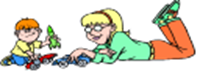 Родители знают, что дети любят играть, поощряют их самостоятельные игры, покупают игрушки. Но не все при этом задумываются, каково воспитательное значение детских игр. Они считают, что игра служит для забавы, для развлечения ребёнка. Другие видят в ней одно из средств отвлечения малыша от шалостей, капризов, заполнение его свободного времени, чтобы был при деле.Те же родители, которые постоянно играют с детьми, наблюдают за игрой, ценят её, как одно из важных средств воспитания.
Для ребёнка дошкольного возраста игра является ведущей деятельностью, в которой проходит его психическое развитие, формируется личность в целом.Жизнь взрослых интересует детей не только своей внешней стороной. Их привлекает внутренний мир людей, взаимоотношения между ними, отношение родителей друг к другу, к друзьям, к другим близким, самому ребёнку. Их отношение к труду, к окружающим предметам.
Дети подражают родителям: манере обращаться с окружающими, их поступками, трудовым действиям. И всё это они переносят в свои игры, закрепляя, таким образом, накопленный опыт поведения, формы отношения.С накоплением жизненного опыта, под влиянием обучения, воспитания – игры детей становятся более содержательными, разнообразными по сюжетам, тематике, по количеству исполняемых ролей, участников игры. В играх ребёнок начинает отражать не только быт семьи, факты, непосредственно воспринимаемые им. Но и образы героев прочитанных ему сказок, рассказов, которые ему надо создать по представлению.Однако без руководства со стороны взрослых дети даже старшего дошкольного возраста не всегда умеют играть. Одни слабо владеют умениями применять имеющие знания, не умеют фантазировать, другие, умея играть самостоятельно, не владеют организаторскими способностями.Им трудно сговариваться с партнёрами, действовать сообща. Кто-то из старших членов семьи, включаясь в игру, может стать связующим звеном между детьми, учить их играть вместе. Партнёры-организаторы также могут играть вместе. Обычно каждый навязывает другому свою тему игры, стремясь быть в главной роли. В этом случае без помощи взрослого не обойтись. Можно выполнить главную роль по очереди, взрослому можно взять второстепенную роль. Совместные игры родителей с детьми духовно и эмоционально обогащает детей, удовлетворяют потребность в общении с близкими людьми, укрепляют веру в свои силы.Авторитет отца и матери, всё знающих и умеющих. Растёт в глазах детей, а с ним растёт любовь и преданность к близким. Хорошо, если дошкольник умеет самостоятельно затевать игру, подобрать нужный игровой материал, построить мысленно план игры, сговариваться с партнёрами по игре или сумеет принять его замысел и совместно выполнять задуманное. Тогда можно говорить об умении дошкольника играть. Но и эти дети требуют внимание и серьёзного отношения к своим играм. Им бывает необходимо посоветоваться с матерью, отцом, бабушкой, старшим братом, сестрой. По ходу игры, спросить, уточнить, получить одобрение своих поступков, действий, утверждаясь, таким образом, в формах поведения.Младшие дошкольник 2-4 лет не только не умеют играть вместе, они не умеют играть самостоятельно. Малыш обычно бесцельно возит взад-вперёд машину, не находя ей большего применения, он её быстро бросает, требует новую игрушку. Самостоятельность в игре формируется постепенно, в процессе игрового общения со взрослыми, со старшими детьми, с ровесниками. Развитие самостоятельности во многом зависит от того, как организована жизнь ребёнка в игре. Ждать, пока он сам начнёт играть самостоятельно – значит заведомо тормозить развитие детской личности.Одним из важных педагогических условий, способствующих развитию игры маленького ребёнка, является подбор игрушек по возрасту. Для малыша игрушка – центр игры, материальная опора. Она наталкивает его на тему игры, рождает новые связи, вызывает желание действовать с ней, обогащает чувственный опыт. Но игрушки, которые нравятся взрослым, не всегда оказывают воспитательное значение для детей. Иногда простая коробка из-под обуви ценнее любой заводной игрушки. Коробка может быть прицепом для машины, в которой можно перевозить кубики, солдат, кирпичики, или устроить в коробке коляску для кукол.Старшие дошкольники ценят игрушки, сделанные руками родителей. Ребятам постоянно необходимо иметь под руками кусочки меха, ткани, картона, проволоки, дерева. Из них дети мастерят недостающие игрушки, перестраивают, дополняют и т.п., что, несомненно, расширяет игровые возможности детей, фантазию, формирует трудовые навыки.
В игровом хозяйстве ребёнка должны быть разные игрушки: сюжетно-образные (изображающие людей, животных, предметы труда, быта, транспорт и др.), двигательные (различные каталки, коляски, мячи, скакалки, спортивные игрушки), строительные наборы, дидактические (разнообразные башенки, матрёшки, настольные игры).Приобретая игрушку, важно обращать внимание не только на новизну, привлекательность, стоимость, но и на педагогическую целесообразность. Прежде чем сделать очередную покупку, неплохо поговорить с сыном или дочерью о том, какая игрушка ему нужна и для какой игры. Часто девочки играют только с куклами, поэтому часто они лишены радости играть в такие игры, в которых формируется смекалка, находчивость, творческие способности. Девочки с куклами играют или в одиночку, или только с девочками. С мальчиками у них нет общих интересов и нет предпосылок для возникновения дружеских взаимоотношений между детьми. Мальчики обычно играют с машинами, с детским оружием. Такие игрушки тоже ограничивают круг общения с девочками. Лучше, когда мы – взрослые, не будем делить игрушки на «девчоночьи» и на «мальчишечьи».Если мальчик не играет с куклой, ему можно приобрести мишку, куклу в образе мальчика, малыша, матроса, Буратино, Чебурашки и т.п. Важно, чтобы малыш получил возможность заботиться о ком-то. Мягкие игрушки, изображающие людей и животных, радуют детей своим привлекательным видом, вызывают положительные эмоции, желание играть с ними, особенно если взрослые с ранних лет приучают беречь игрушки, сохранять их опрятный вид. Эти игрушки оказываются первыми помощниками детей в приобретении опыта общения с окружающими детьми и взрослыми. Если у ребёнка нет сестёр и братьев, то игрушки фактически являются его партнёрами по играм, с которыми он делит свои горести и радости. Игры со строительным материалом развивают у детей чувство формы, пространства, цвета, воображение, конструктивные способности.Иногда взрослым надо помочь так построить ту или иную постройку, вместе подумать, какие детали нужны, какого цвета, как закрепить, чем дополнить недостающие конструкции, как использовать постройку в игре.
Игры: лото, домино, парные картинки, открывают перед детьми возможность получать удовольствие от игры, развивают память, внимание, наблюдательность, глазомер, мелкие мышцы рук, учатся выдержке, терпению.Такие игры имеют организующее действие, поскольку предлагают строго выполнять правила. Интересно играть в такие игры со всей семьёй, чтобы все партнёры были равными в правилах игры. Маленький также привыкает к тому, что ему надо играть, соблюдая правила, постигая их смысл.Весьма ценными являются игры детей с театрализованными игрушками. Они привлекательны своим внешним ярким видом, умением «разговаривать».Изготовление всей семьёй плоских фигур из картона, других материалов дают возможность детям самостоятельно разыграть знакомые произведения художественной литературы, придумывать сказки.Участие взрослых в играх детей может быть разным. Если ребёнку только что купили игрушку, и он знает, как ей играть, лучше предоставить ему возможность действовать самостоятельно. Но скоро опыт ребёнка истощается. Игрушка становится не интересной. Здесь нужна помощь старших, подсказать новое игровое действие, показать их, предложить дополнительный игровой материал к сложившейся игре. Играя вместе с ребёнком, родителям важно следить за своим планом. Ровный, спокойный, доброжелательный тон равного по игре партнёра вселяет ребёнку уверенность в том, что его понимают, с ним хотят играть.Если у дошкольника, особенно у маленького, есть игровой уголок, то время от времени ему следует разрешать играть в комнате, где собирается вечерами семья, в кухне, в комнате бабушки, где новая обстановка, где всё интересно. Новая обстановка рождает новые игровые действия, сюжеты.Ребёнок очень рад минутам, подаренным ему родителями в игре. Общение в игре не бывает бесплодно для малыша. Чем больше выпадает дорогих минут в обществе близких ему людей, тем больше взаимоотношения, общих интересов, любви между ними в дальнейшем.